Propozycje z j. angielskiego dla grupy: „Muminki” Drogie Dzieci, tym razem proponuję Wam zabawy z pogodą. Posłuchajcie uważnie nagrania, jak określamy daną pogodę w j. angielskim. Spróbujcie wspólnie z Rodziną zaśpiewać piosenkę o pogodzie. Może też zaprosicie kogoś do tańca? Linki do piosenek i historyjki zamieszczam poniżej  Pozdrawiam Was ciepło. P. Asia 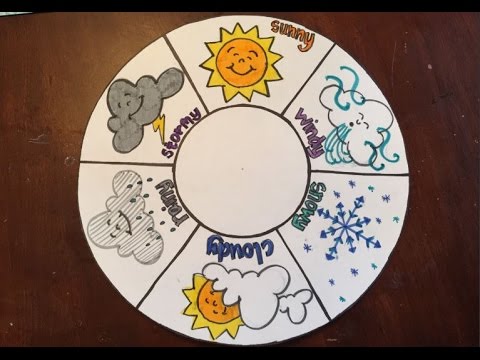 Koło pogodowe: Weather Wheel. Poproście kogoś z Rodziny o pomoc w wycięciu koła – pogodynki. (Plik w załączniku ). Pokolorujcie i powtarzajcie:It’ sunny – jest słonecznieIt’s stormy – jest burzowoIt’s windy – jest wietrznieIt’s snowy – jest śnieżnieIt’s cloudy – jest pochmurnoIt’s rainy – jest deszczowoGra stolikowa: Weather boardgame :  (plik w załączniku PDF).Może zaprosicie do gry kogoś z Rodziny. Do gry planszowej potrzebne są pionki i kostka do gry.Linki do historyjek, tańca i piosenek:Cookiehttps://www.youtube.com/watch?v=WmkFzk_P_4kHow’s the weather? – words . Jaka jest pogoda?https://www.youtube.com/watch?v=WmkFzk_P_4kHow’s the weather - songhttps://www.youtube.com/watch?v=I8GeA3anPdohow’s the weather – Dance TPRhttps://www.youtube.com/watch?v=0yBh6fu7NLI